CİHAZIN KULLANMA TALİMATI1. Cihaz fişini prize takınız.
2. Aç/Kapa anahtarı ile cihazı çalıştırınız.3. Vakum uygulanacak cihaza silikon hortum yardımıyla bağlantıları yapınız.4. İşlemi durdurmak için Aç/Kapa anahtarı ile cihazı durdurunuz.  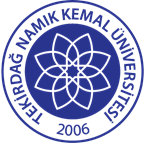 TNKÜ FEN EDEBİYAT FAKÜLTESİ KİMYA BÖLÜMÜVAKUM POMPASI CİHAZI KULLANMA TALİMATIDoküman No: EYS-TL-157TNKÜ FEN EDEBİYAT FAKÜLTESİ KİMYA BÖLÜMÜVAKUM POMPASI CİHAZI KULLANMA TALİMATIHazırlama Tarihi:13.04.2022TNKÜ FEN EDEBİYAT FAKÜLTESİ KİMYA BÖLÜMÜVAKUM POMPASI CİHAZI KULLANMA TALİMATIRevizyon Tarihi:--TNKÜ FEN EDEBİYAT FAKÜLTESİ KİMYA BÖLÜMÜVAKUM POMPASI CİHAZI KULLANMA TALİMATIRevizyon No:0TNKÜ FEN EDEBİYAT FAKÜLTESİ KİMYA BÖLÜMÜVAKUM POMPASI CİHAZI KULLANMA TALİMATIToplam Sayfa Sayısı:1Cihazın Markası/Modeli/ Taşınır Sicil NoKNF/ 22AN18/ 253.3.6/13/26825Kullanım AmacıVakumSorumlusu	Doҫ. Dr. Hakan KANDEMİRSorumlu Personel İletişim Bilgileri (e-posta, GSM)hknkandemir@gmail.com 